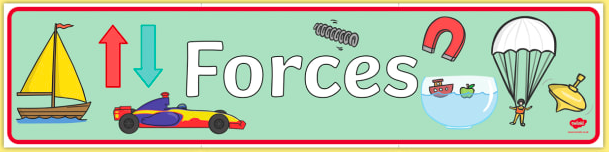 Pushes, pulls and twists.Watch the video on BBC Bitesize to learn about pushes, pulls and twists:https://www.bbc.co.uk/bitesize/clips/z9nkqty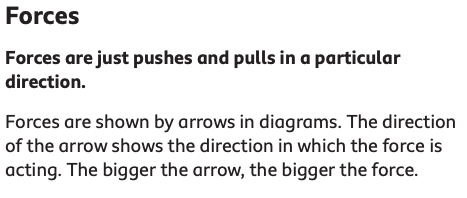 Now look around your home. Find things that move with a push.  What do you have to pull? Can you find something that twists? You could make a list, table or even a poster.Examples: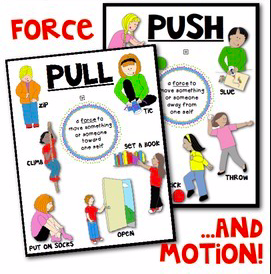 Now, use what you know to answer the questions below.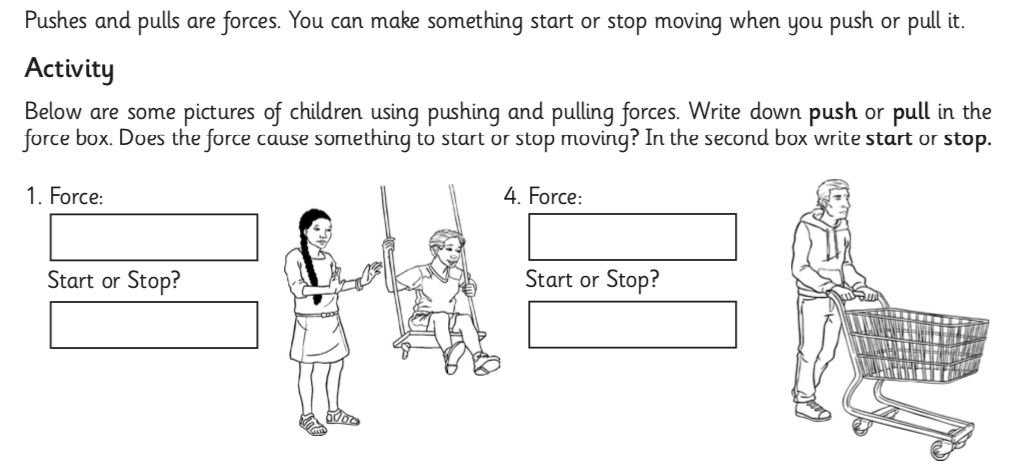 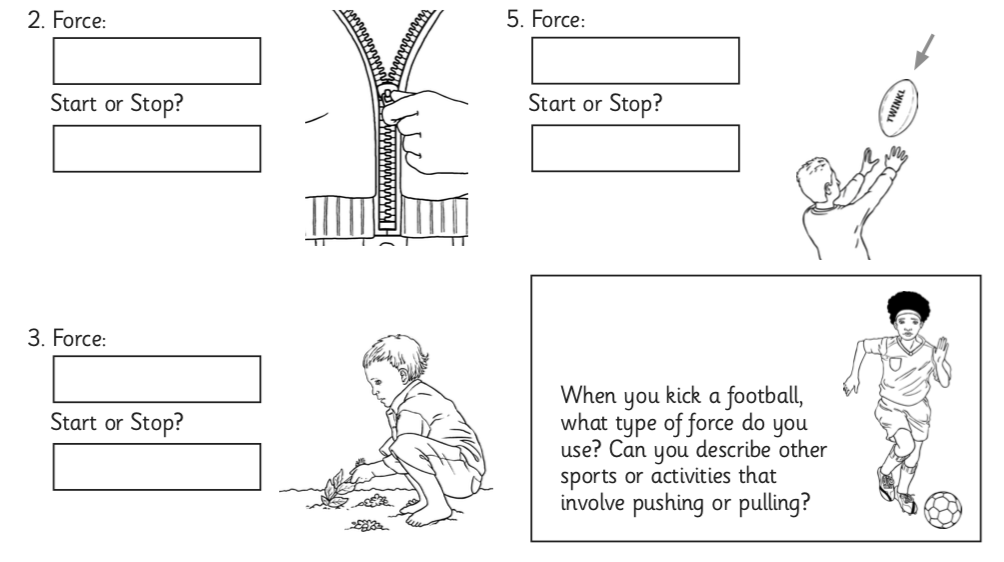 PushPullTwistskateboarddrawerbottle lid